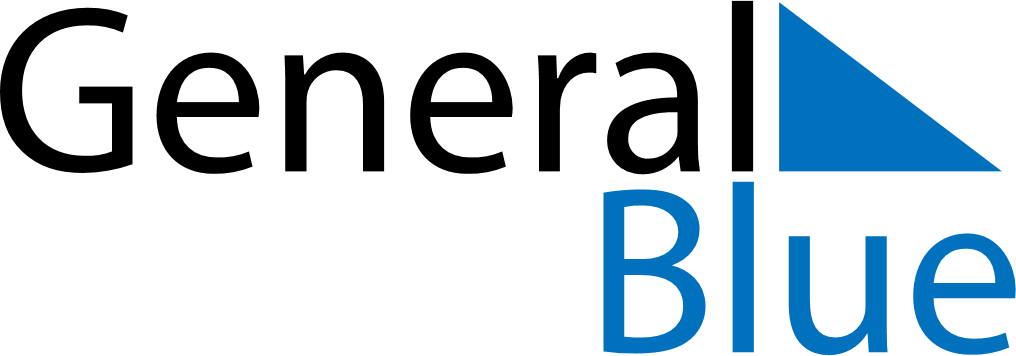 December 2024December 2024December 2024December 2024December 2024December 2024Sandur, Sandoy, Faroe IslandsSandur, Sandoy, Faroe IslandsSandur, Sandoy, Faroe IslandsSandur, Sandoy, Faroe IslandsSandur, Sandoy, Faroe IslandsSandur, Sandoy, Faroe IslandsSunday Monday Tuesday Wednesday Thursday Friday Saturday 1 2 3 4 5 6 7 Sunrise: 9:19 AM Sunset: 3:13 PM Daylight: 5 hours and 54 minutes. Sunrise: 9:21 AM Sunset: 3:11 PM Daylight: 5 hours and 50 minutes. Sunrise: 9:23 AM Sunset: 3:10 PM Daylight: 5 hours and 47 minutes. Sunrise: 9:25 AM Sunset: 3:09 PM Daylight: 5 hours and 43 minutes. Sunrise: 9:27 AM Sunset: 3:08 PM Daylight: 5 hours and 40 minutes. Sunrise: 9:29 AM Sunset: 3:06 PM Daylight: 5 hours and 37 minutes. Sunrise: 9:31 AM Sunset: 3:05 PM Daylight: 5 hours and 34 minutes. 8 9 10 11 12 13 14 Sunrise: 9:33 AM Sunset: 3:04 PM Daylight: 5 hours and 31 minutes. Sunrise: 9:35 AM Sunset: 3:03 PM Daylight: 5 hours and 28 minutes. Sunrise: 9:36 AM Sunset: 3:03 PM Daylight: 5 hours and 26 minutes. Sunrise: 9:38 AM Sunset: 3:02 PM Daylight: 5 hours and 24 minutes. Sunrise: 9:39 AM Sunset: 3:01 PM Daylight: 5 hours and 22 minutes. Sunrise: 9:41 AM Sunset: 3:01 PM Daylight: 5 hours and 20 minutes. Sunrise: 9:42 AM Sunset: 3:01 PM Daylight: 5 hours and 18 minutes. 15 16 17 18 19 20 21 Sunrise: 9:43 AM Sunset: 3:00 PM Daylight: 5 hours and 16 minutes. Sunrise: 9:44 AM Sunset: 3:00 PM Daylight: 5 hours and 15 minutes. Sunrise: 9:46 AM Sunset: 3:00 PM Daylight: 5 hours and 14 minutes. Sunrise: 9:46 AM Sunset: 3:00 PM Daylight: 5 hours and 13 minutes. Sunrise: 9:47 AM Sunset: 3:00 PM Daylight: 5 hours and 13 minutes. Sunrise: 9:48 AM Sunset: 3:01 PM Daylight: 5 hours and 12 minutes. Sunrise: 9:49 AM Sunset: 3:01 PM Daylight: 5 hours and 12 minutes. 22 23 24 25 26 27 28 Sunrise: 9:49 AM Sunset: 3:02 PM Daylight: 5 hours and 12 minutes. Sunrise: 9:49 AM Sunset: 3:02 PM Daylight: 5 hours and 12 minutes. Sunrise: 9:50 AM Sunset: 3:03 PM Daylight: 5 hours and 13 minutes. Sunrise: 9:50 AM Sunset: 3:04 PM Daylight: 5 hours and 13 minutes. Sunrise: 9:50 AM Sunset: 3:05 PM Daylight: 5 hours and 14 minutes. Sunrise: 9:50 AM Sunset: 3:06 PM Daylight: 5 hours and 15 minutes. Sunrise: 9:50 AM Sunset: 3:07 PM Daylight: 5 hours and 17 minutes. 29 30 31 Sunrise: 9:49 AM Sunset: 3:08 PM Daylight: 5 hours and 18 minutes. Sunrise: 9:49 AM Sunset: 3:10 PM Daylight: 5 hours and 20 minutes. Sunrise: 9:48 AM Sunset: 3:11 PM Daylight: 5 hours and 22 minutes. 